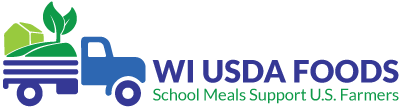 SY 2020-21 Wisconsin USDA Foods Networking and Training ScheduleLive Microsoft Teams meetings will be held the first Wednesday of each month from 
2:00-3:00 PM. Training topics will correlate with the SY 2020-21 USDA Foods Program Timeline. Click on the “Live Meeting Link” below to join the meeting for that month. After the date of the live meeting the link for that month will convert to a recording of the training.  MonthTraining TopicSeptember 2 
Live Meeting Link Inventory ManagementOctober 7 
Live Meeting Link  Introducing USDA Foods Networking and Training MeetingsPurpose, Participants, DPI RoleSY 2020-21 Meeting Training CalendarNovember 4  
Live Meeting LinkDirect DiversionBasicsToolsTimelinesProcurementDecember 2 
Live Meeting LinkProcurement Product List DevelopmentJanuary 13 
Live Meeting LinkUSDA Foods Preference Survey for SY 2021-22Direct Delivery (Brown Box)State Processed Products February 3 
Live Meeting LinkUSDA Foods Annual Survey and Order for SY 2021-22HighlightsProceduresToolsMarch 3 
Live Meeting LinkUSDA Foods Distribution Option for SY 2021-22Utilizing Remaining Entitlement – DoD Fresh, Direct Diversion, Fair ShareApril 7
Live Meeting LinkSY 2021-22 Survey and Order FinalizedMay 5 
Live Meeting Link Year Review CARS Report Planning for SY 2021-22